Figure A. Logit-transformed CIS/DIS Density and Correlation Plot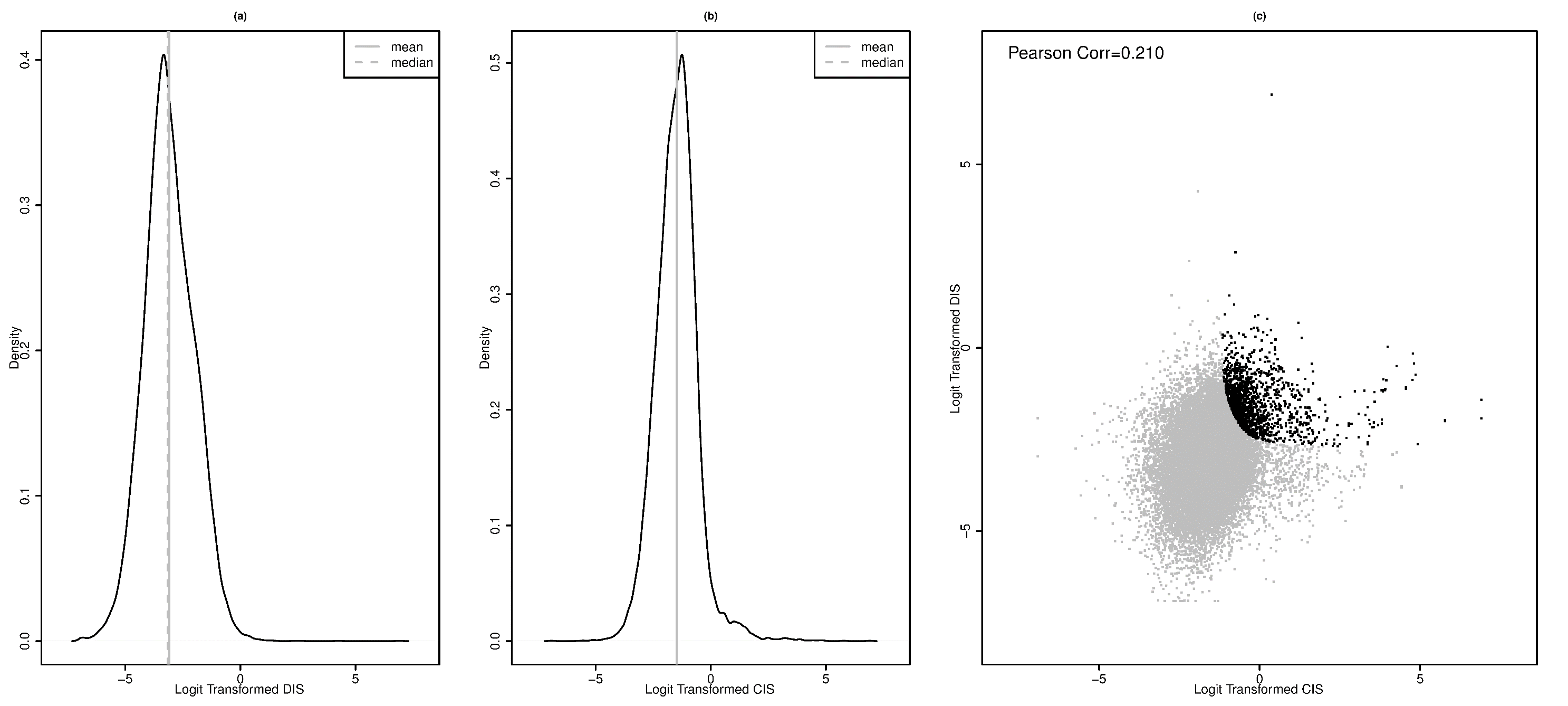 Displays empirical density plot of logit transformed Diversity Importance Score (DIS); (b) Displays empirical density plot of logit transformed Co-expression Importance Score (CIS); (c) Displays scatter plots of logit transformed CIS/DIS values, (black points denote genes top 1500 genes according to overall importance score and gray points denote remaining genes). Note that following logit transformation was used plot convenience logit(x*) = log(x*/(1- x*))  where x*=(x-min(x))/(max(x)-min(x))  Supplementary Tables and FiguresSupplementary Tables and FiguresSupplementary Tables and FiguresSupplementary Tables and FiguresSupplementary Tables and FiguresSupplementary Tables and FiguresTable A. GSE66384: Top 20 Pathways for Follicular Lymphoma vs. Tonsillectomy ComparisonTable A. GSE66384: Top 20 Pathways for Follicular Lymphoma vs. Tonsillectomy ComparisonTable A. GSE66384: Top 20 Pathways for Follicular Lymphoma vs. Tonsillectomy ComparisonTable A. GSE66384: Top 20 Pathways for Follicular Lymphoma vs. Tonsillectomy ComparisonTable A. GSE66384: Top 20 Pathways for Follicular Lymphoma vs. Tonsillectomy ComparisonTable A. GSE66384: Top 20 Pathways for Follicular Lymphoma vs. Tonsillectomy ComparisonMicroarray measured transcriptomeMicroarray measured transcriptomeS1500 genes-based transcriptomeS1500 genes-based transcriptomeRandom 1500 genes-based transcriptomeRandom 1500 genes-based transcriptomePathwayESPathwayESPathwayESREACTOME PHOSPHORYLATION OF CD3 AND TCR ZETA CHAINS0.918KEGG ASTHMA0.904REACTOME STRIATED MUSCLE CONTRACTION-0.756KEGG ASTHMA0.901KEGG ALLOGRAFT REJECTION0.866BIOCARTA CLASSIC PATHWAY-0.750KEGG ALLOGRAFT REJECTION0.881KEGG GRAFT VERSUS HOST DISEASE0.865REACTOME MUSCLE CONTRACTION-0.732KEGG TYPE I DIABETES MELLITUS0.858KEGG TYPE I DIABETES MELLITUS0.861BIOCARTA IL12 PATHWAY0.717KEGG GRAFT VERSUS HOST DISEASE0.834KEGG INTESTINAL IMMUNE NETWORK FOR IGA PRODUCTION0.804REACTOME SMOOTH MUSCLE CONTRACTION-0.708KEGG AUTOIMMUNE THYROID DISEASE0.816KEGG ANTIGEN PROCESSING AND PRESENTATION0.767REACTOME INTERFERON ALPHA BETA SIGNALING-0.670KEGG INTESTINAL IMMUNE NETWORK FOR IGA PRODUCTION0.813KEGG LEISHMANIA INFECTION0.763PID INTEGRIN1 PATHWAY-0.643REACTOME GENERATION OF SECOND MESSENGER MOLECULES0.807REACTOME ENDOSOMAL VACUOLAR PATHWAY0.727REACTOME TRANSPORT OF MATURE TRANSCRIPT TO CYTOPLASM0.628KEGG ANTIGEN PROCESSING AND PRESENTATION0.716REACTOME INTERFERON ALPHA BETA SIGNALING-0.711REACTOME GLYCOLYSIS-0.607REACTOME TCR SIGNALING0.712KEGG SYSTEMIC LUPUS ERYTHEMATOSUS0.692REACTOME GLUCONEOGENESIS-0.590KEGG VIRAL MYOCARDITIS0.704REACTOME ANTIGEN PRESENTATION FOLDING ASSEMBLY AND PEPTIDE LOADING OF CLASS I MHC0.594REACTOME ANTIGEN PRESENTATION FOLDING ASSEMBLY AND PEPTIDE LOADING OF CLASS I MHC0.563REACTOME INTERFERON ALPHA BETA SIGNALING-0.680REACTOME MRNA 3 END PROCESSING0.594PID SYNDECAN 1 PATHWAY-0.562REACTOME NEF MEDIATES DOWN MODULATION OF CELL SURFACE RECEPTORS BY RECRUITING THEM TO CLATHRIN ADAPTERS-0.680KEGG STEROID BIOSYNTHESIS-0.587REACTOME COLLAGEN FORMATION-0.560KEGG SYSTEMIC LUPUS ERYTHEMATOSUS0.663REACTOME CYTOSOLIC TRNA AMINOACYLATION0.568KEGG ECM RECEPTOR INTERACTION-0.558KEGG CELL ADHESION MOLECULES CAMS0.635REACTOME DEPOSITION OF NEW CENPA CONTAINING NUCLEOSOMES AT THE CENTROMERE0.568REACTOME ASSOCIATION OF TRIC CCT WITH TARGET PROTEINS DURING BIOSYNTHESIS0.555REACTOME THE ROLE OF NEF IN HIV1 REPLICATION AND DISEASE PATHOGENESIS-0.606REACTOME PACKAGING OF TELOMERE ENDS0.559PID AVB3 INTEGRIN PATHWAY-0.532REACTOME MRNA 3 END PROCESSING0.540REACTOME CHOLESTEROL BIOSYNTHESIS-0.558REACTOME EXTRACELLULAR MATRIX ORGANIZATION-0.530REACTOME TRANSPORT OF MATURE TRANSCRIPT TO CYTOPLASM0.510REACTOME TRANSPORT OF MATURE TRANSCRIPT TO CYTOPLASM0.551REACTOME DESTABILIZATION OF MRNA BY AUF1 HNRNP D00.524REACTOME CLEAVAGE OF GROWING TRANSCRIPT IN THE TERMINATION REGION 0.435REACTOME TRIGLYCERIDE BIOSYNTHESIS-0.551REACTOME GLUCOSE METABOLISM-0.512REACTOME INFLUENZA LIFE CYCLE0.391KEGG ARGININE AND PROLINE METABOLISM-0.546KEGG PROTEASOME0.468For each transcriptome analysis, Top 20 Canonical pathways from Molecular Signature Database (MSigDB) with Kolomogorov-Smirnov test p-value <=0.001 were ranked by absolute Enrichment Score (ES) value. The shaded cells of the table denote the pathways that overlap with top-pathway based on the original microarray measured transcriptome. For each transcriptome analysis, Top 20 Canonical pathways from Molecular Signature Database (MSigDB) with Kolomogorov-Smirnov test p-value <=0.001 were ranked by absolute Enrichment Score (ES) value. The shaded cells of the table denote the pathways that overlap with top-pathway based on the original microarray measured transcriptome. For each transcriptome analysis, Top 20 Canonical pathways from Molecular Signature Database (MSigDB) with Kolomogorov-Smirnov test p-value <=0.001 were ranked by absolute Enrichment Score (ES) value. The shaded cells of the table denote the pathways that overlap with top-pathway based on the original microarray measured transcriptome. For each transcriptome analysis, Top 20 Canonical pathways from Molecular Signature Database (MSigDB) with Kolomogorov-Smirnov test p-value <=0.001 were ranked by absolute Enrichment Score (ES) value. The shaded cells of the table denote the pathways that overlap with top-pathway based on the original microarray measured transcriptome. For each transcriptome analysis, Top 20 Canonical pathways from Molecular Signature Database (MSigDB) with Kolomogorov-Smirnov test p-value <=0.001 were ranked by absolute Enrichment Score (ES) value. The shaded cells of the table denote the pathways that overlap with top-pathway based on the original microarray measured transcriptome. For each transcriptome analysis, Top 20 Canonical pathways from Molecular Signature Database (MSigDB) with Kolomogorov-Smirnov test p-value <=0.001 were ranked by absolute Enrichment Score (ES) value. The shaded cells of the table denote the pathways that overlap with top-pathway based on the original microarray measured transcriptome. Table B. GSE66384: Top 20 Pathways for Follicular Lymphoma vs. Tonsillectomy ComparisonTable B. GSE66384: Top 20 Pathways for Follicular Lymphoma vs. Tonsillectomy ComparisonTable B. GSE66384: Top 20 Pathways for Follicular Lymphoma vs. Tonsillectomy ComparisonTable B. GSE66384: Top 20 Pathways for Follicular Lymphoma vs. Tonsillectomy ComparisonTable B. GSE66384: Top 20 Pathways for Follicular Lymphoma vs. Tonsillectomy ComparisonTable B. GSE66384: Top 20 Pathways for Follicular Lymphoma vs. Tonsillectomy ComparisonMicroarray measured transcriptomeMicroarray measured transcriptomeS1500+ genes-based transcriptomeS1500+ genes-based transcriptomeRandom 2739 genes-based transcriptomeRandom 2739 genes-based transcriptomePathwayESPathwayESPathwayESREACTOME PHOSPHORYLATION OF CD3 AND TCR ZETA CHAINS0.918REACTOME PHOSPHORYLATION OF CD3 AND TCR ZETA CHAINS0.926REACTOME PHOSPHORYLATION OF CD3 AND TCR ZETA CHAINS0.871KEGG ASTHMA0.901KEGG ASTHMA0.895KEGG ASTHMA0.853KEGG ALLOGRAFT REJECTION0.881KEGG ALLOGRAFT REJECTION0.871KEGG TYPE I DIABETES MELLITUS0.841KEGG TYPE I DIABETES MELLITUS0.858KEGG TYPE I DIABETES MELLITUS0.869KEGG ALLOGRAFT REJECTION0.828KEGG GRAFT VERSUS HOST DISEASE0.834KEGG GRAFT VERSUS HOST DISEASE0.851BIOCARTA BLYMPHOCYTE PATHWAY0.827KEGG AUTOIMMUNE THYROID DISEASE0.816BIOCARTA BLYMPHOCYTE PATHWAY0.846BIOCARTA TH1TH2 PATHWAY0.819KEGG INTESTINAL IMMUNE NETWORK FOR IGA PRODUCTION0.813BIOCARTA INFLAM PATHWAY0.791KEGG GRAFT VERSUS HOST DISEASE0.817REACTOME GENERATION OF SECOND MESSENGER MOLECULES0.807KEGG INTESTINAL IMMUNE NETWORK FOR IGA PRODUCTION0.786REACTOME ENDOSOMAL VACUOLAR PATHWAY0.815KEGG ANTIGEN PROCESSING AND PRESENTATION0.716KEGG AUTOIMMUNE THYROID DISEASE0.776KEGG AUTOIMMUNE THYROID DISEASE0.745REACTOME TCR SIGNALING0.712KEGG LEISHMANIA INFECTION0.762KEGG INTESTINAL IMMUNE NETWORK FOR IGA PRODUCTION0.738KEGG VIRAL MYOCARDITIS0.704KEGG ANTIGEN PROCESSING AND PRESENTATION0.727PID IL12 STAT4PATHWAY0.728REACTOME INTERFERON ALPHA BETA SIGNALING-0.680REACTOME TCR SIGNALING0.721KEGG ANTIGEN PROCESSING AND PRESENTATION0.728REACTOME NEF MEDIATES DOWN MODULATION OF CELL SURFACE RECEPTORS BY RECRUITING THEM TO CLATHRIN ADAPTERS-0.680KEGG VIRAL MYOCARDITIS0.692BIOCARTA IL12 PATHWAY0.719KEGG SYSTEMIC LUPUS ERYTHEMATOSUS0.663KEGG SYSTEMIC LUPUS ERYTHEMATOSUS0.679REACTOME ANTIGEN PRESENTATION FOLDING ASSEMBLY AND PEPTIDE LOADING OF CLASS I MHC0.708KEGG CELL ADHESION MOLECULES CAMS0.635REACTOME INTERFERON ALPHA BETA SIGNALING-0.641REACTOME CHONDROITIN SULFATE BIOSYNTHESIS-0.700REACTOME THE ROLE OF NEF IN HIV1 REPLICATION AND DISEASE PATHOGENESIS-0.606REACTOME REGULATION OF IFNA SIGNALING-0.629KEGG LEISHMANIA INFECTION0.697REACTOME MRNA 3 END PROCESSING0.540REACTOME CHOLESTEROL BIOSYNTHESIS-0.615PID NFAT TFPATHWAY0.692REACTOME TRANSPORT OF MATURE TRANSCRIPT TO CYTOPLASM0.510KEGG CELL ADHESION MOLECULES CAMS0.605KEGG VIRAL MYOCARDITIS0.686REACTOME CLEAVAGE OF GROWING TRANSCRIPT IN THE TERMINATION REGION 0.435REACTOME DEPOSITION OF NEW CENPA CONTAINING NUCLEOSOMES AT THE CENTROMERE0.496REACTOME NEP NS2 INTERACTS WITH THE CELLULAR EXPORT MACHINERY0.644REACTOME INFLUENZA LIFE CYCLE0.391REACTOME MRNA 3 END PROCESSING0.474REACTOME DESTABILIZATION OF MRNA BY AUF1 HNRNP D00.642For each transcriptome analysis, Top 20 Canonical pathways from Molecular Signature Database (MSigDB) with Kolomogorov-Smirnov test p-value <=0.001 were ranked by absolute Enrichment Score (ES) value. The shaded cells of the table denote the pathways that overlap with top-pathway based on the original microarray measured transcriptome. For each transcriptome analysis, Top 20 Canonical pathways from Molecular Signature Database (MSigDB) with Kolomogorov-Smirnov test p-value <=0.001 were ranked by absolute Enrichment Score (ES) value. The shaded cells of the table denote the pathways that overlap with top-pathway based on the original microarray measured transcriptome. For each transcriptome analysis, Top 20 Canonical pathways from Molecular Signature Database (MSigDB) with Kolomogorov-Smirnov test p-value <=0.001 were ranked by absolute Enrichment Score (ES) value. The shaded cells of the table denote the pathways that overlap with top-pathway based on the original microarray measured transcriptome. For each transcriptome analysis, Top 20 Canonical pathways from Molecular Signature Database (MSigDB) with Kolomogorov-Smirnov test p-value <=0.001 were ranked by absolute Enrichment Score (ES) value. The shaded cells of the table denote the pathways that overlap with top-pathway based on the original microarray measured transcriptome. For each transcriptome analysis, Top 20 Canonical pathways from Molecular Signature Database (MSigDB) with Kolomogorov-Smirnov test p-value <=0.001 were ranked by absolute Enrichment Score (ES) value. The shaded cells of the table denote the pathways that overlap with top-pathway based on the original microarray measured transcriptome. For each transcriptome analysis, Top 20 Canonical pathways from Molecular Signature Database (MSigDB) with Kolomogorov-Smirnov test p-value <=0.001 were ranked by absolute Enrichment Score (ES) value. The shaded cells of the table denote the pathways that overlap with top-pathway based on the original microarray measured transcriptome. 